The Alabama Cooperative Extension System (Alabama A&M and Auburn Universities) is an equal opportunity educator and employer. Everyone is welcome to all events!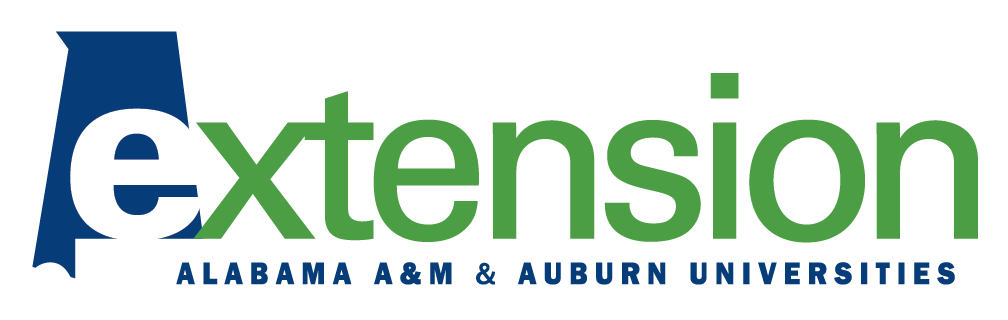 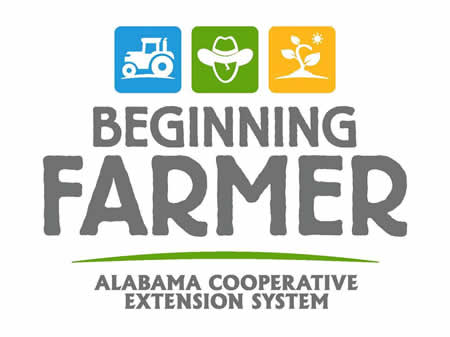 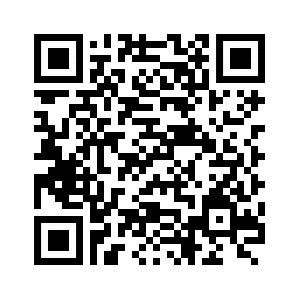 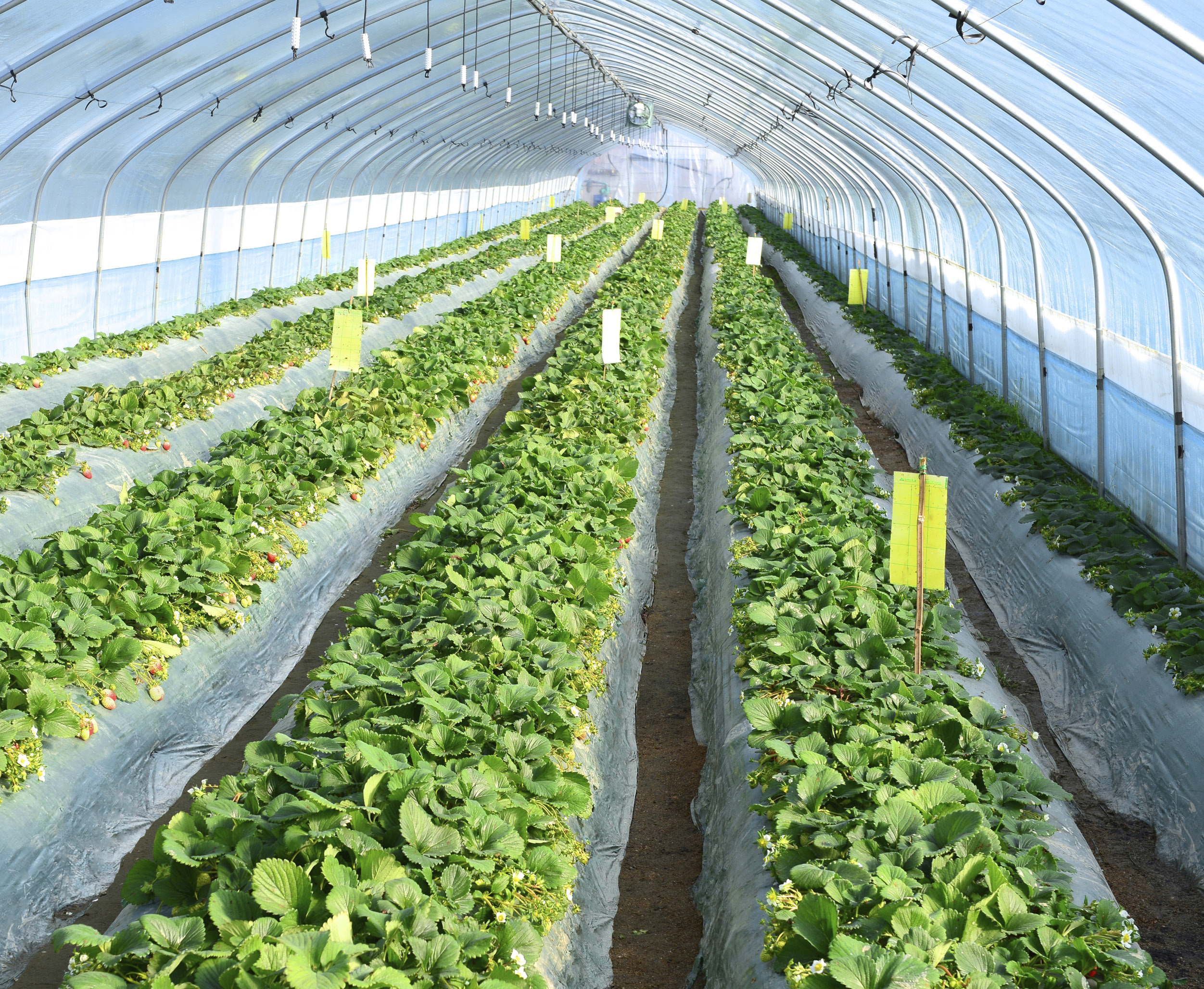 